Лот № 18(учетный номер объекта Д-К-40)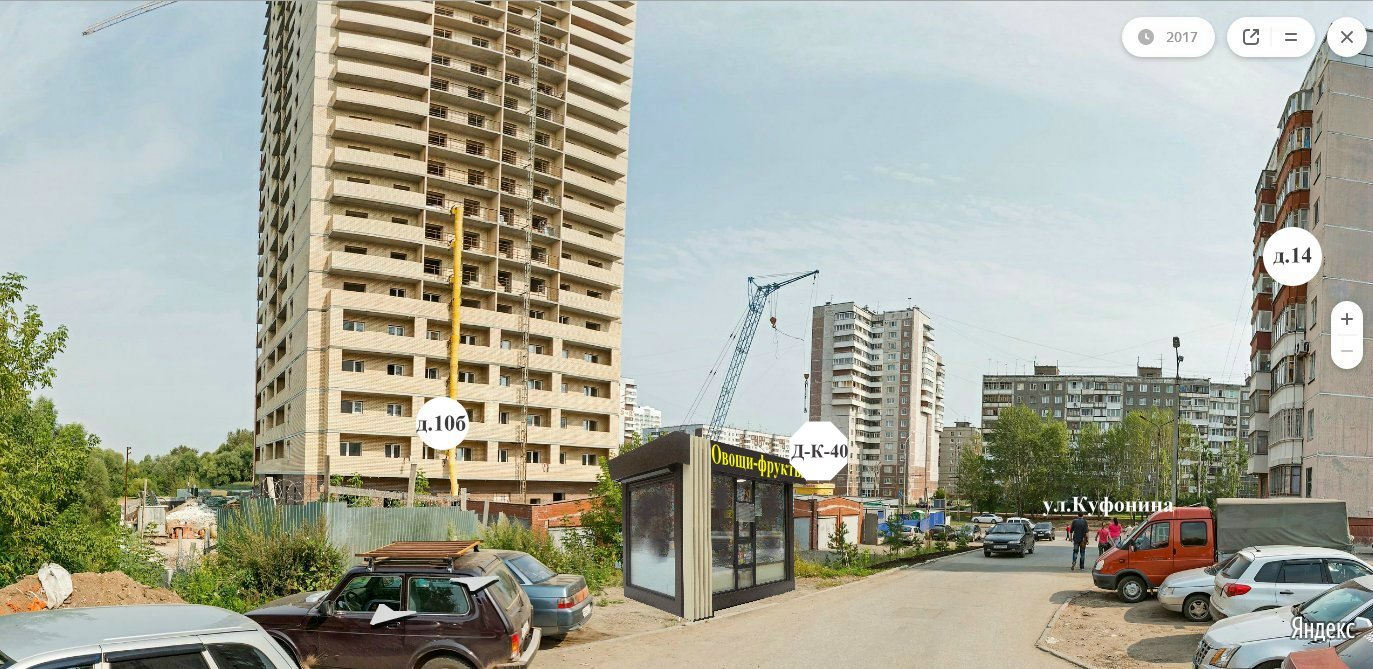 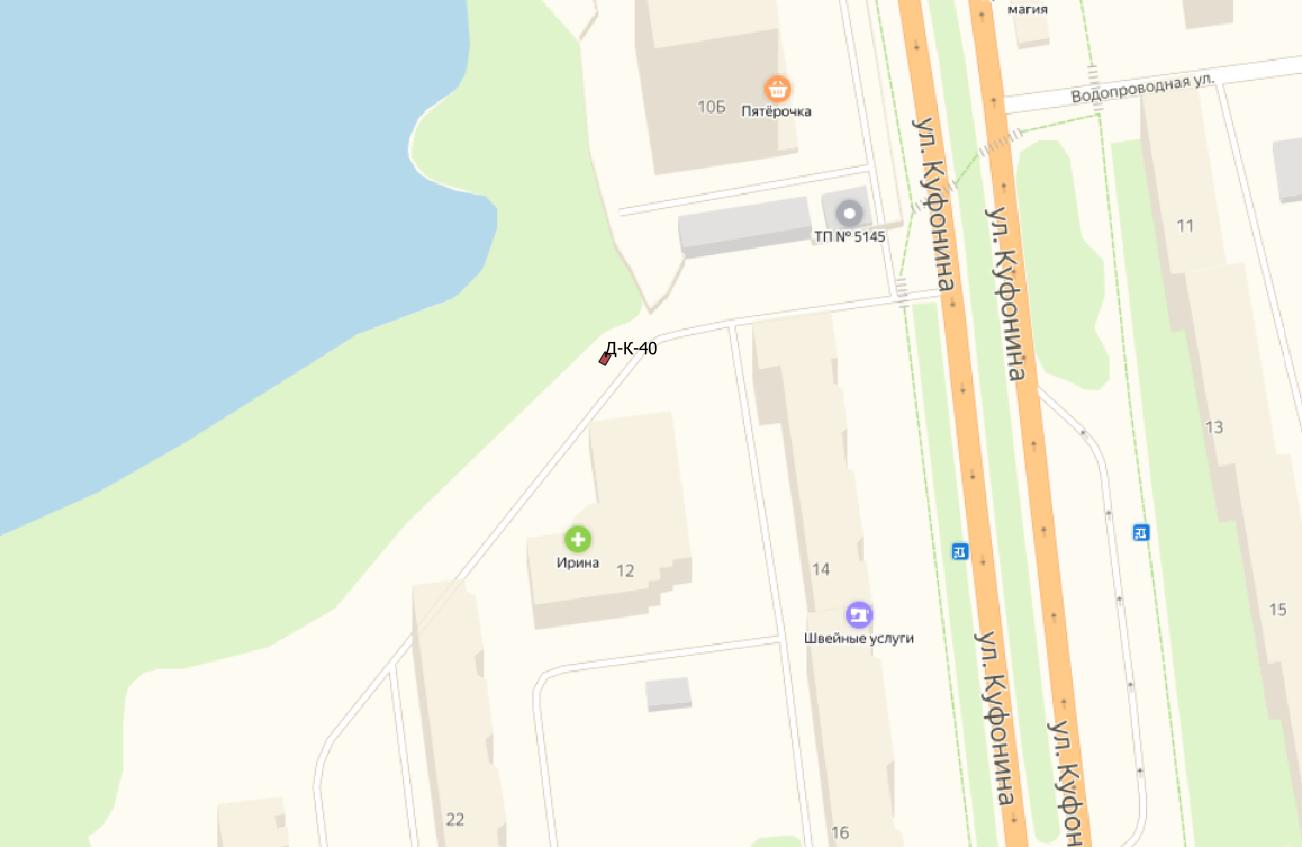 ХАРАКТЕРИСТИКИ ОБЪЕКТА:- вид - киоск, тип 2;- местоположение – ул. Куфонина,14;- специализация – овощи и фрукты;- период размещения – 60 месяцев с даты заключения договора;- начальная цена аукциона (плата за размещение за 1 год) – 10 656,00 руб.- размер задатка 10 656,00 руб.Актуальную и подробную информацию об участии в аукционе можно получить по адресу:http://www.gorodperm.ru/actions/property/mun_imu/tradearea/?from_date=&to_date=&ord_type=15&ord_address=&ord_word=&search=Фотомонтаж места размещения объекта является ориентировочным или носит условный характер.Фактическое размещение объекта должно соответствовать аукционной документации и действующему законодательству.